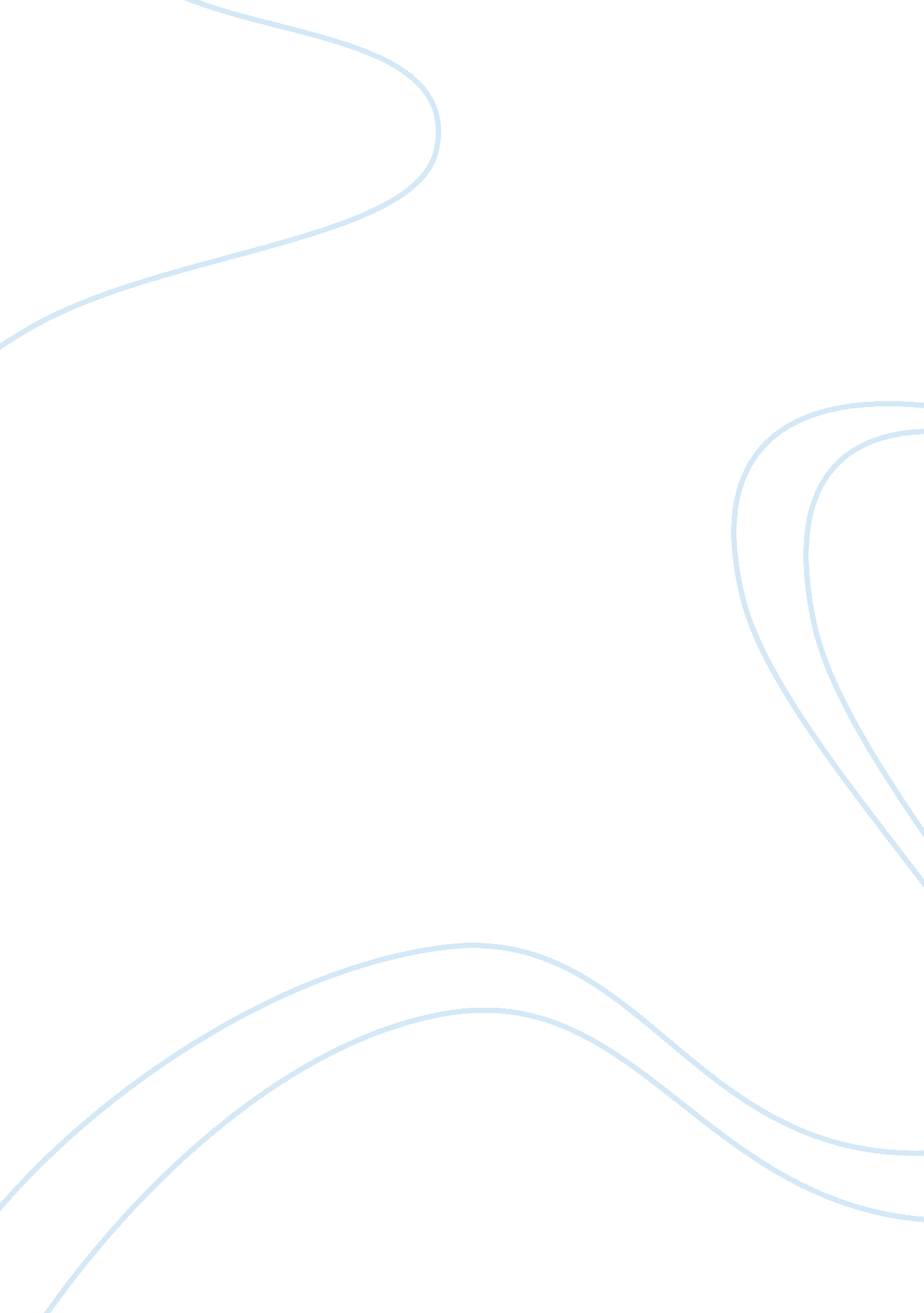 Networking strategy and professional development module 1 questionsBusiness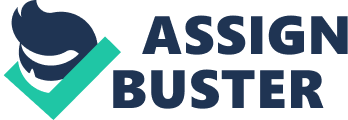 Networking Strategy Networking strategy and professional development module questions Module Discussion Question 2 Mentoring entails a professional engagement between a mentor and a mentee, in which the mentor facilitates the mentee to develop a set of skills, which will significantly contribute to professional development and growth. In the networking process, it is crucial to engage in mentoring since mentoring plays an essential role in the process of mentoring. The benefits of mentoring in the networking process assist both the mentee and the mentor. One of the benefits that the mentor gains in the networking process is that they get to understand the background of the client. An understanding of the client’s background is essential as it helps the mentor to grow professionally. The other benefit of mentoring in the networking process is that it helps the mentor to gain professional satisfaction through the expertise that he or she shares with the clients (Crawford, 2007). 
Mentoring can also be regarded as essential as it helps the mentor to add value to his or her career. This is because the mentor gets an opportunity to utilize his or her skills and gain insights from the professional relationships with the mentees. Mentoring in the networking process can also be regarded to be of immense benefits to the mentee. The mentee benefits through gaining expertise from the mentor. Thus, the mentee can sharpen his or her skills. The mentee also gets an opportunity to learn some skills, which may be of immense help in the mentees personal development. In addition, the mentee benefits since he or she gets to know more about the organization, its policies, rules, as well as the culture of the organization (Whittaker & Cartwright, 2000). 
Module 1 Discussion Question 1 
Networking can be regarded as one of the essential elements when it comes to the building of successful careers. Therefore, any person wishing to succeed in his or her career should consider networking with other professionals in his own field. Networking helps in building successful careers since most jobs may not be advertised. As such, networking is essential as it helps the job seeker to gain awareness and knowledge about a certain job that may be advertised. Networking is also essential in building a successful career as it helps the job seeker to be well prepared for interviews. This is because networking can help job seekers have full knowledge about the requirements of an interview. As a result, they will have an easy time during the interview and they will mostly likely get the job (Dirks, 2009). 
The most effective networking strategy for job search is becoming members of professional organizations. Joining professional organizations is essential as it helps the job seeker to meet other professionals who have the same aspirations as him. Professional organizations give the job seeker an opportunity to portray their skills, as well as establish contacts with professionals in his or her own field. The jobs seeker will also access the profiles of other professionals. In ongoing professional development, the most effective strategy is becoming a member of a professional body that deals with professionals in the job one is willing to develop. As a member of a professional body, it is easy to experience career growth since one gets to know the openings in his or her profession (Williams, 2008). 
References 
Crawford, S. Z. (2007). The role of mentoring in enhancing and influencing the job experience for mid-level African American administrators in NCAA Intercollegiate Athletic Departments. London, UK: ProQuest. 
Dirks, D. E. (2009). Job search marketing: Finding job opportunities in any economy. North Charleston, SC: BookSurge Publishing. 
Whittaker, M., & Cartwright, A. (2000). The mentoring manual. Aldershot, Hampshire, England: Gower. 
Williams, L. (2008). Ultimate job search: Invaluable advice on networking, CVs, cover letters, interviews, psychometric tests and follow-up strategies. London, UK: Kogan Page. 